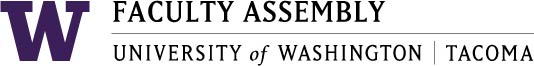 AgendaFaculty Affairs Committee MeetingOctober 17, 2017   11:30-12:30pm    CP 206 CConsent AgendaMeeting material: September 25, 2017 Faculty Affairs Committee Meeting MinutesChair’s Report and Discussion Items:Childcare and Early Childhood EducationCalling in – Amy Hawkins, Director, Work life & Childcare DevelopmentDiversity and Inclusion in Hiring ProcessesRequest to Institutionalize Implicit-Bias Training for those Hiring StaffFeedback / Discussion re:  Faculty Search Committee Diversity WorkshopsClimate Survey (brief update)Non-competitive Hiring PolicyParking for Faculty –Review early draft proposalUW Express Bus (#586) – Brainstorming exerciseTeaching Evaluations – Any volunteers to lead this effort?Adjourn